Math 30-1: Trigonometry InvestigationUse a protractor, ruler and this circle with a radius of 1 to complete the chart on the other side of the page.   Measure angles as precisely as possible and round coordinate values to the nearest hundredth.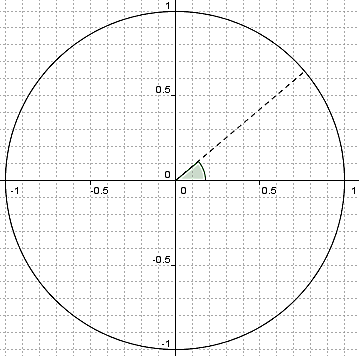 “This is a diagram showing a circle with a radius of one.  There is a 40-degree angle drawn on top of it.  Please check now to see that the angle ends at (approximately) the point (0.76, 0.64).  We can approximate to the hundredths place from this diagram.“On the opposite side of this sheet you will see a table with rows for every angle between 0 and 360 degrees, in increments of ten degrees.  In the row for 40 degrees, please enter 0.76 under the x-coordinate, because 0.76 is the x-coordinate of the end of the 40-degree angle on the diagram.  Please enter 0.64 under the y-coordinate, because 0.64 is the y-coordinate of the end of the 40-degree angle.  Finally, please enter 0.84 under “ratio of y/x,” because 0.64/0.76 is approximately 0.84.“Your homework is to fill out this chart completely, for all 35 of the other angles listed.  The coordinates you get will vary as you choose other angles.  You will need a protractor to draw angles – please actually draw the angles you need to measure, and do not attempt to estimate angles without a protractor.  If you find a logical shortcut, you may use it.”Angle in Standard Positionx-coordinatey-coordinateRatio of y/x0 degrees10 degrees20 degrees30 degrees40 degrees50 degrees60 degrees70 degrees80 degrees90 degrees100 degrees110 degrees120 degrees130 degrees140 degrees150 degrees160 degrees170 degrees180 degrees190 degrees200 degrees210 degrees220 degrees230 degrees240 degrees250 degrees260 degrees270 degrees280 degrees290 degrees300 degrees310 degrees320 degrees330 degrees340 degrees350 degrees360 degrees